В связи с активным таянием снега возможен  сход снежных масс и сосулек с крыши зданий. Сход скопившейся на крыше снежной массы очень опасен!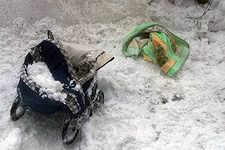 Помните: чаще всего сосульки образуются над водостоками, поэтому эти места фасадов зданий бывают особенно опасны. Их необходимо обходить стороной. Соблюдайте осторожность и, по возможности, не подходите близко к стенам зданий. Если во время движения по тротуару вы услышали наверху подозрительный шум – нельзя останавливаться, поднимать голову и рассматривать, что там случилось. Возможно, это сход снега или ледяной глыбы. Бежать от здания тоже нельзя. Нужно как можно быстрее прижаться к стене, козырек крыши послужит укрытием.Правила, соблюдение которых поможет избежать травмирования:Не заходите в места, где имеются знаки, предупреждающие о возможном сходе снега, наледи с крыши зданий


 («Опасная зона», «Возможен сход снежной массы», «Проход запрещён»).Во время периода схода снега, наледи с крыш зданий: -старайтесь выбирать маршрут в стороне от зданий;– следует воздержаться от нахождения вблизи домов с нависшими на крышах массами снега.Действия в зоне опасности:– если вы видите, что снег свис с крыши здания, ускоренным шагом уйдите с этого места.Как действовать, если вас накрыло снегом:– закройте нос и рот рукавицей, шарфом, воротником свитера или куртки, лицо прикройте сложенными ковшом ладонями;– попробуйте создать пространство;– по возможности, двигайтесь в сторону верха;– оказавшись под снегом, не кричите – снег полностью поглощает звук, а крики и бессмысленные движения только лишат вас сил, кислорода и тепла;– не теряйте самообладания, не давайте себе уснуть, помните – к вам придут на помощь.Если при сходе снега завалило человека, необходимо:–  обозначить вероятное место его нахождения;–  вызвать «скорую помощь»;–  организовать откапывание пострадавшего, используя подручные средства (лопаты, ведра);–  приблизившись к пострадавшему, руками освободить голову, очистить рот и нос от снега, и при возможности приступить к проведению искусственного дыхания методом  «рот-рот», одновременно продолжая откапывание.Если в прогнозе погоды дается сообщение о гололеде или гололедице, примите меры для снижения вероятности получения травмы:–      Подготовьте малоскользящую обувь.–      Прикрепите на каблуки металлические набойки или поролон, а на сухую подошву наклейте лейкопластырь или изоляционную ленту, можете натереть подошвы песком (наждачной бумагой).–      Передвигайтесь осторожно, не торопясь, наступая на всю подошву.–      Если Вы поскользнулись, присядьте, чтобы снизить высоту падения. В момент падения постарайтесь сгруппироваться, и, перекатившись, смягчить удар о землю.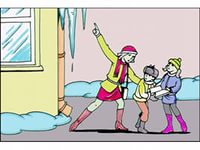 Будьте внимательны и осторожны !